MĚSTO FRYŠTÁK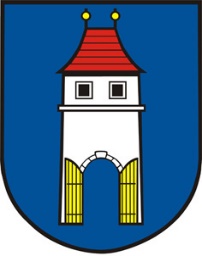 Tel.: 577911051, podatelna@frystak.cznám. Míru 43, 763 16 FryštákIČO: 00283916, datová schránka: mvbbeg5 		Žádost o pozemekFyzická osobaPříjmení a jméno, titul: .........................................................................................................................Datum narození: ...................................................V případě žádosti manželů Příjmení a jméno, titul: .........................................................................................................................Datum narození: ...................................................BydlištěObec: ................................................................................. PSČ: ..........................................................Ulice, č.p.: .................................................................... Tel./e-mail: ....................................................Datová schránka: ....................................................Právnická osoba, fyzická osoba podnikajícíObchodní jméno: .................................................................................. IČO: .......................................Sídlo: .................................................................................................... PSČ: .......................................Ulice, č.p.: ...................................................................... Tel./e-mail: ..................................................Zastoupen/a: ........................................................................................................................................Datová schránka: ................................................................................................................................PozemekParcelní číslo: ....................................... k. ú. .......................................... výměra ....................... m2Parcelní číslo: ....................................... k. ú. ........................................... výměra ....................... m2Parcelní číslo: ....................................... k. ú. ..........................................  výměra ...................... m2Forma (nehodící se škrtněte):* nájem          * výpůjčka           * prodej              * směna	     * dar               * věcné břemenoZáměrÚčel využití: .......................................................................................................................................................Termín zahájení činnosti na pozemku: ...............................................................................................Kupní cena (nájemní cena) bude stanovena dle znaleckého posudku, který nechá zpracovat město a kupující (nájemce) cenu za zhotovení znaleckého posudku uhradí spolu s kupní (nájemní) cenou nemovitosti. Prodej (nájem) podléhá schválení Zastupitelstva (Rady) města Fryštáku. V …………………………… dne ………………									………………………………………………	 							        podpis žadatele (razítko)